Checklista GÄVLE för Unika Hållbara möten & Event Gävle kommuns ambition är att vara en av de bästa miljökommunerna i landet att leva, verka 
och vistas i. Med denna lista vill vi underlätta för er att skapa hållbara möten och event.Alla ska känna sig välkomnaEnergijaktenRes smartSnyggt och rent dagen efter Hållbar mat och servering  Handla och kommunicera smart Alla ska känna sig välkomnaÖverväg om ett fysiskt möte är aktuellt. Går det att ta ett webbmöte istället? Lokalen har en tydlig miljöprofil, exempelvis genom miljöcertifiering eller/och miljöpolicyLokalen och tillhörande entréer är anpassade till personer som använder rullstolTillämpning av rökförbud i lokal och vid närheten av entrénDet finns tillgång till bärbara mikrofoner, tele- och hörslingaVid erbjudande av logi ska ett hotell med tydlig miljöprofil väljas exempelvis att hotellet är miljödiplomerat eller miljöcertifieratVälj hotell som ligger nära möteslokalen/eventet och kollektivtrafiken Vi har ett flertal hotell och konferensanläggningar som är miljömärkta och restauranger, bagerier och kaféer som erbjuder lokalproducerad, ekologisk och rättvisemärkt mat och dryck.
Fråga oss om förslag! www.gavlecvb.se EnergijaktenVälj förnybar el och värmeElektronisk utrustning som inte används är avstängda, ej på standby-lägeUndvik dokumentation i pappersform. 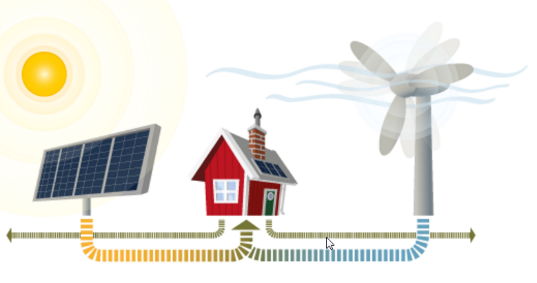 Res smart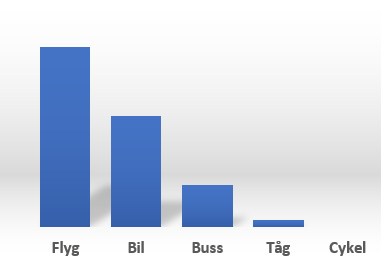 Tillgång till cykelparkeringar och lånecyklarTillgång till laddare för elfordonAnpassa start- och sluttid på mötet/eventet till buss och tåg. Marknadsför de tider som passar
www.xtrafik.se/motesplaneraren.se Marknadsför möjligheter att åka kollektivt  Möjlighet till samåkning med bil till och från mötet/eventet
www.samakning.se Tillgång till parkering för personer med funktionsnedsättningInformera om olika sätt att klimatkompensera för flyg – och bilresorSnyggt och rent dagen efter  
Undvik engångsartiklar och om det behövs engångsartiklar, undvik engångsplast Möjliggör och synliggör för deltagare att källsorteraUndvik onödigt emballage och få leverantören att ta med eventuellt emballage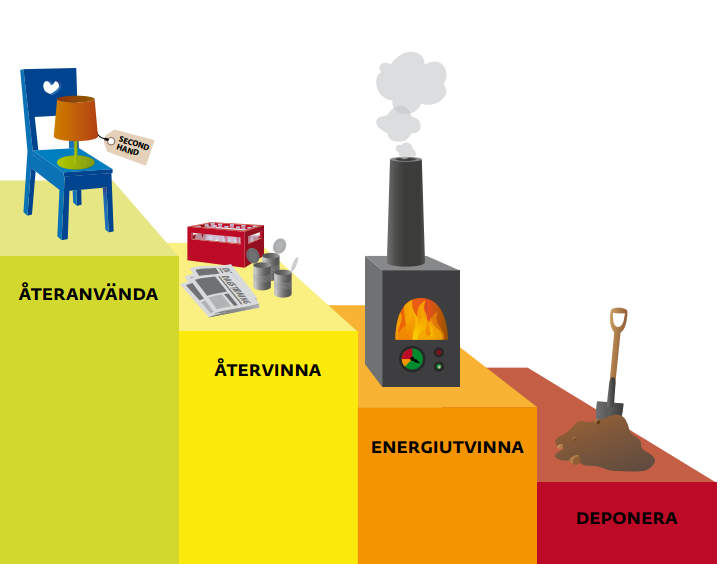 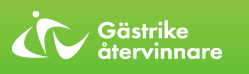  Så här källsorterar du: Förpackningar av hård – och mjukplast, exempelvis plastpåse och kaffepaket 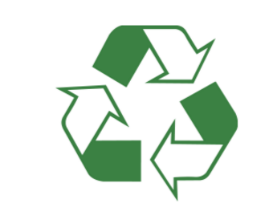 Tidningar, exempelvis tidningar och katalogerMetall, plåtburk och aluminiumfolieFörpackning av papper, exempelvis äggkartong och pappersmuggFörpackningar av färgat och ofärgat glas, skilj på ofärgade flaskor och burkarMatrester, som frukt och kaffesumpRestavfall, exempelvis kuvert och tuggummiFarligt avfall, som batterier lämnas till återvinningscentralen
Hållbar mat och servering Mat och fika som serveras är ekologiskt märkta till så stor utsträckning som möjligtMat och fika som serveras är lokalt producerade i så stor utsträckning som möjligtInformera tydligt om maten är lokalproducerad och ekologiskt eller har en miljö eller etisk märkning.  Ge möjlighet för deltagarna att välja vegetariskt alternativPlanering av inköp enligt förväntad åtgång för att minska matsvinnVid inbjudan, stäm av med deltagarna om de har behov av specialkostServera kranvatten från GävleUndvik att använda engångsartiklarUndvik palmolja i kakor, godis, choklad och färdiglagade livsmedel Handla och kommunicera smart Planera inköpen för att undvika onödigt avfallTryckt kommunikation via exempelvis affischer är på miljömärkt papperNamnbrickor är i hållbarhetsanpassat material och är återanvändningsbaraFör att undvika onödig konsumtion vid köp av Give- aways, ge en gåva till ett välgörande ändamål eller en lokal upplevelse
Verka för mångfald och acceptans gällande sexuell läggning, ålder, kön, etnisk läggning m.m. i både inbjudan och genomförande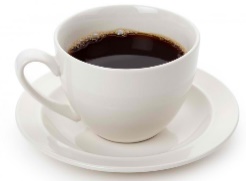 Skicka ut mötesinbjudan och information elektroniskt